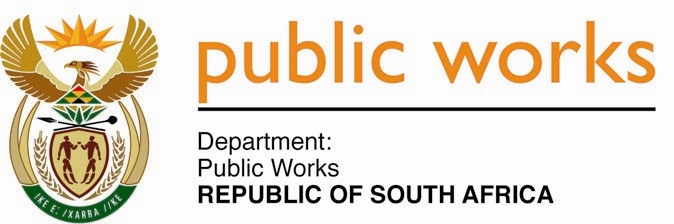 MINISTRYPUBLIC WORKS AND INFRASTRUCTUREREPUBLIC OF SOUTH AFRICA Department of Public Works l Central Government Offices l 256 Madiba Street l Pretoria l Contact: +27 (0)12 406 1627 l Fax: +27 (0)12 323 7573Private Bag X9155 l CAPE TOWN, 8001 l RSA 4th Floor Parliament Building l 120 Plein Street l CAPE TOWN l Tel: +27 21 402 2219 Fax: +27 21 462 4592 www.publicworks.gov.za NATIONAL ASSEMBLYWRITTEN REPLYQUESTION NUMBER:					        	2912 [NW3538E]INTERNAL QUESTION PAPER NO.:				31 of 2022DATE OF PUBLICATION:					        	09 SEPTEMBER 2022DATE OF REPLY:						           30 SEPTEMBER 20222912.	Mr. S S Zondo (IFP) asked the Minister of Public Works and Infrastructure:(1)	What steps is her Department taking against companies flagged for corruption and looting of funds for the rebuilding of infrastructure in KwaZulu-Natal following the April flood disaster;(2)	whether any contract been cancelled following the Auditor-General’s red flagging of dubious contracts linked to the rebuilding efforts; if not, why not; if so, what are the relevant details?					          NW3538E________________________________________________________________________REPLY:The Minister of Public Works and InfrastructureThe Auditor General of South Africa (AGSA) findings were noted. In response, the Department of Public Works and Infrastructure (DPWI), through its KZN regional office, prepared a comprehensive report on actions taken and recommendations thereto, in consultation with the Directors General: Project Management Office and Facilities Management, which was submitted to the Director General and Head: Property Management Trading Entity (PMTE) dated 28 August 2022. The matter was also referred to the Labour Relations unit in the Department for further investigation.In addition to the above, information was forwarded to the Special Investigative unit (SIU) as requested in a letter dated 30 August 2022. Both processes are still unfolding, and the outcome of both processes will guide any further action.(2) To date, the Department has not paid any service provider for the refurbishment of infrastructure owing to the April storm damages, even though all work on infrastructure was finished months ago. The payments will be processed once the investigation report has been finalised.